MODULO DI ISCRIZIONE ALLA REGATA DEL CONERO 2014Nome yacht   	Numero velico  	Lunghezza ft  	_ (Vedi Nota 1)Cognome e nome dell`armatore   	Bandiera  	Indirizzo 	C.A.P.  	 Città  	 PR  	Telefono  	 E-mail  	Circolo / Club di appartenenza  	Tessera F.I.V. n°  	SPECIFICARE LA CATEGORIA:La mia barca partecipa per la prima voltaSI	NOCROCIERA	Rollafioccovelein dacronsalpancora	bulboPer imbarcazioni che dispongono di almeno 2 caratteristiche sopra descritteREGATAVELE BIANCHEImbarcazioni armate con albero in carbonioo che non dispongono di almeno 2 caratteristiche descritte nella categoria crociera.Per Vele Bianche s’intende solo randa e genoa/fiocco escludendo pertanto l’utilizzo di GENNAKER, SPINNAKER , CODE0 e vele similariPer accettazione delle norme del Bando e dei suoi regolamenti e certificazione delle norme assicurative e di sicurezza.Data	Firma 	/  	/  	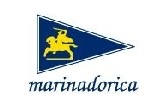 MODULO DI ISCRIZIONE ALLA REGATA DEL CONERO 2014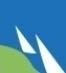 Nome yacht  	Cognome nome data sesso nazionalità e tessera FIVData	Firma 	 /  	 /  	DICHIARAZIONE DI ASSUNZIONE DI RESPONSABILITA' Al Comitato di Regata della Regata del Conero 2014Io sottoscritto                                                                                                                     Skipper e/o proprietario delloyacht                                                                                     avente nr. velico                                        iscritto alla Regata del Conero2014, presa visione del Bando di Regata e delle Istruzioni di Regata ed in particolare dei requisiti richiesti per l’ammissione degli yachts alle regate in argomentoDICHIARO di assumermi ogni e qualsiasi responsabilità in ordine alle qualità marine del mio yacht, del suo equipaggiamento, dell’efficienza delle sue attrezzature ed in particolare delle sue dotazioni di sicurezza, delle sue sistemazioni.DICHIARO altresì che lo yacht iscritto possiede i requisiti e le dotazioni richieste per la navigazione delle regate di cui al Bando ed alle Istruzioni, edESONERO pertanto il Comitato Organizzatore della manifestazione, i suoi rappresentanti, il Comitato di Regata, e quanti altri ancora concorrano all'organizzazione della regata a qualsiasi titolo, da ogni e qualsiasi responsabilità conseguente a carenze di quanto precede, ed espressamente liSOLLEVOda ogni responsabilità diretta ed indiretta per quanto possa accadere in conseguenza a deficienza di quanto prescritto, a guasti ed inefficienze di attrezzature o apparecchiature, ivi compresi i danni a persone e/o cose in terra e/o in mare.DICHIARO che il mio equipaggio è esperto e capace, e mi assumo personalmente ogni responsabilità per la sua guida, e per quanto possa derivare in conseguenza a sua negligenza.PRENDO ATTO E DO ATTO ad ogni effetto che, particolarmente nelle regate in  mare, non può essere predisposta alcuna particolare organizzazione di soccorso valida in ogni circostanza, ragion per cui ogni concorrente, una volta presa la partenza, deve saper contare unicamente sui propri mezzi di sicurezza, oltre che sui mezzi di soccorso che l‘Autorità Marittima tiene normalmente a disposizione di qualsiasi navigante e che il Comitato predisporrà in osservanza delle prescrizione dell’Autorità Marittima.Al fine di non intralciare il traffico commerciale marittimo del Porto di Ancona DICHIARO di osservare scrupolosamente le Leggi Italiane vigenti sulla condotta delle imbarcazioni a vela nella parte del percorso compreso dall’ingresso del Porto di Ancona all’area di svolgimento della regata e di dare eventualmente ampio spazio a navi che impegnino il canale del porto stesso,Ancona,FirmaCONSENSO AL TRATTAMENTO DEI DATI PERSONALI – informativa art. 13 D. Lgs. 196/2003I Suoi dati, acquisiti attraverso la compilazione del presente modulo, sono raccolti e trattati in modo lecito, secondo correttezza etrasparenza, al solo fine di rendere possibile la Sua partecipazione all’evento sopra citato e per l’adempimento di ogni obbligo legale e contrattuale dallo stesso derivante. I dati verranno trattati in forma scritta su supporto cartaceo e su supporto informatico o telematico, nel pieno rispetto di quanto previsto dal D. Lgs. 196/2003. I Suoi dati potranno essere comunicati a soggetti terzi di cui si avvale la scrivente Società e che forniscono servizi strettamente connessi e strumentali alla gestione del rapporto, e verranno trattati per tutta la durata del rapporto contrattuale ed anche successivamente per finalità promozionali, commerciali e/o legali nei limiti deitermini prescrizionali. Relativamente ai dati medesimi Lei potrà esercitare i diritti previsti all’art. 7 del D. Lgs. 196/2003. Titolare del trattamento dei suoi dati personali è: LA MARINA DORICA S.p.A., con sede ad Ancona – Via Mascino 5 L ed elenco completo ed aggiornato degli incaricati al trattamento è disponibile, dietro richiesta, presso la sede della Società.ACCETTONON ACCETTOFirmaN°Cognome e NomeData di nascitaSessoSessoNazionalitàN° tessera FIV1/	/MF2/	/MF3/	/MF4/	/MF5/	/MF6/	/MF7/	/MF8/	/MF9/	/MF10/	/MF11/	/MF12/	/MF13/	/MF14/	/MF15/	/MF16/	/MF17/	/MF18/	/MF19/	/MF20/	/MF